    SRINIVAS UNIVERSITY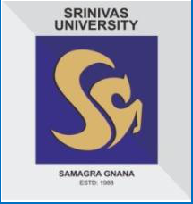  Educating the Next GenerationMain Campus, Srinivas Nagar, Mukka, Mangalore – 574 146.City Campus, Pandeshwar, Mangalore – 575 001, Karnataka State, India.(Private University established by Karnataka State Govt. Act 42 of 2013, Recognized by UGC, New Delhi, Member of Association of Indian Universities, New Delhi)Administrative Office Phone : 0824-2425966E-mail – info@srinivasuniversity.edu.in, Web :www.srinivasuniversity.edu.inApplication for Admission to M.S. ( By Research) Note: Please tick the appropriate Box ( √)Date :Place :Enclosures:Signature of the Candidate10th Marks card, PUC/12th marks Card, Degree certificates and marks Card of UG and NOC, Adhar Card Mandatory to submit three sets of application forms along with enclosures.Rs 1000/- DD in favor of Srinivas University payable at MangaloreIncomplete Application will be rejectedNOTE: Send the Filled application to : Director – Research and Innovation council, Srinivas University, Srinivas Nagara, Mangaluru- 574146, Karnataka, India ( researchdirector@srinivasuniversity.edu.in)*Candidates please note that the authenticity of the candidate’s application and other related certificates/documents lies solely with the candidate only. Srinivas University has no role on it.Paid fees is not refundable for any reasonApplication for admission to M.S. ( By Research) programme in the subject of Application for admission to M.S. ( By Research) programme in the subject of Application for admission to M.S. ( By Research) programme in the subject of Application for admission to M.S. ( By Research) programme in the subject of Application for admission to M.S. ( By Research) programme in the subject of Application for admission to M.S. ( By Research) programme in the subject of Application for admission to M.S. ( By Research) programme in the subject of Name of theCandidate (BLOCK LETTERS)Father’s/Husband NameAddressPresent Address/ Communication AddressPresent Address/ Communication AddressPresent Address/ Communication AddressPermanent AddressPermanent AddressPermanent AddressPhone No and Email AddressDate of BirthAadhar NumberGenderCategoryPhysicallyChallenged (Yes/No)NationalityMaritalStatus Single/MarriedAcademic QualificationAcademic QualificationAcademic QualificationAcademic QualificationAcademic QualificationAcademic QualificationAcademic QualificationAcademic QualificationName of the DegreeName of theUniversityName of theUniversitySpecialization/BranchSpecialization/BranchPercentage of marks/CGPAPercentage of marks/CGPAYear of PassBachelor DegreePUC/EquivalentSSLC / EquivalentWhether cleared-GATEIf yes, specify	 (if yes enclose copies of the relevant certificate/s)Whether cleared-GATEIf yes, specify	 (if yes enclose copies of the relevant certificate/s)Whether cleared-GATEIf yes, specify	 (if yes enclose copies of the relevant certificate/s)Whether cleared-GATEIf yes, specify	 (if yes enclose copies of the relevant certificate/s)Whether cleared-GATEIf yes, specify	 (if yes enclose copies of the relevant certificate/s)Whether cleared-GATEIf yes, specify	 (if yes enclose copies of the relevant certificate/s)Whether cleared-GATEIf yes, specify	 (if yes enclose copies of the relevant certificate/s)Whether cleared-GATEIf yes, specify	 (if yes enclose copies of the relevant certificate/s)If part-time, Please provide the following details with NOC from the organization                                     If part-time, Please provide the following details with NOC from the organization                                     If part-time, Please provide the following details with NOC from the organization                                     If part-time, Please provide the following details with NOC from the organization                                     If part-time, Please provide the following details with NOC from the organization                                     If part-time, Please provide the following details with NOC from the organization                                     If part-time, Please provide the following details with NOC from the organization                                     If part-time, Please provide the following details with NOC from the organization                                     Name of the OrganizationEmployedName of the OrganizationEmployedDesignationDesignationDate of Joining theOrganizationDate of Joining theOrganizationTotal ExperienceTotal ExperienceIf sponsored, whether the candidate is a permanent employee of Educational/ ResearchInstitution or Public/Private sector organization/FIP/QIP/Project Fellow?If yes, specify(if yes Enclose copies of the relevant certificates)	If sponsored, whether the candidate is a permanent employee of Educational/ ResearchInstitution or Public/Private sector organization/FIP/QIP/Project Fellow?If yes, specify(if yes Enclose copies of the relevant certificates)	If sponsored, whether the candidate is a permanent employee of Educational/ ResearchInstitution or Public/Private sector organization/FIP/QIP/Project Fellow?If yes, specify(if yes Enclose copies of the relevant certificates)	If sponsored, whether the candidate is a permanent employee of Educational/ ResearchInstitution or Public/Private sector organization/FIP/QIP/Project Fellow?If yes, specify(if yes Enclose copies of the relevant certificates)	If sponsored, whether the candidate is a permanent employee of Educational/ ResearchInstitution or Public/Private sector organization/FIP/QIP/Project Fellow?If yes, specify(if yes Enclose copies of the relevant certificates)	If sponsored, whether the candidate is a permanent employee of Educational/ ResearchInstitution or Public/Private sector organization/FIP/QIP/Project Fellow?If yes, specify(if yes Enclose copies of the relevant certificates)	If sponsored, whether the candidate is a permanent employee of Educational/ ResearchInstitution or Public/Private sector organization/FIP/QIP/Project Fellow?If yes, specify(if yes Enclose copies of the relevant certificates)	If sponsored, whether the candidate is a permanent employee of Educational/ ResearchInstitution or Public/Private sector organization/FIP/QIP/Project Fellow?If yes, specify(if yes Enclose copies of the relevant certificates)	Whether the candidate is a foreign citizen ? If yes, specify the Citizenship(if yes enclose copies of the relevant certificate/s)Whether the candidate is a foreign citizen ? If yes, specify the Citizenship(if yes enclose copies of the relevant certificate/s)Whether the candidate is a foreign citizen ? If yes, specify the Citizenship(if yes enclose copies of the relevant certificate/s)Whether the candidate is a foreign citizen ? If yes, specify the Citizenship(if yes enclose copies of the relevant certificate/s)Whether the candidate is a foreign citizen ? If yes, specify the Citizenship(if yes enclose copies of the relevant certificate/s)Whether the candidate is a foreign citizen ? If yes, specify the Citizenship(if yes enclose copies of the relevant certificate/s)Whether the candidate is a foreign citizen ? If yes, specify the Citizenship(if yes enclose copies of the relevant certificate/s)Whether the candidate is a foreign citizen ? If yes, specify the Citizenship(if yes enclose copies of the relevant certificate/s)Area of ResearchArea of ResearchArea of ResearchArea of ResearchArea of ResearchArea of ResearchArea of ResearchArea of ResearchFee Paid details ( DD in favor of Srinivas Universtya and Payable at Mangalore)D.D. No. …………………………… for  Rs…………..…………….…. dated ……..…….………….…….Name of the Bank…………………………………………………………………………………….……Fee Paid details ( DD in favor of Srinivas Universtya and Payable at Mangalore)D.D. No. …………………………… for  Rs…………..…………….…. dated ……..…….………….…….Name of the Bank…………………………………………………………………………………….……Fee Paid details ( DD in favor of Srinivas Universtya and Payable at Mangalore)D.D. No. …………………………… for  Rs…………..…………….…. dated ……..…….………….…….Name of the Bank…………………………………………………………………………………….……Fee Paid details ( DD in favor of Srinivas Universtya and Payable at Mangalore)D.D. No. …………………………… for  Rs…………..…………….…. dated ……..…….………….…….Name of the Bank…………………………………………………………………………………….……Fee Paid details ( DD in favor of Srinivas Universtya and Payable at Mangalore)D.D. No. …………………………… for  Rs…………..…………….…. dated ……..…….………….…….Name of the Bank…………………………………………………………………………………….……Fee Paid details ( DD in favor of Srinivas Universtya and Payable at Mangalore)D.D. No. …………………………… for  Rs…………..…………….…. dated ……..…….………….…….Name of the Bank…………………………………………………………………………………….……Fee Paid details ( DD in favor of Srinivas Universtya and Payable at Mangalore)D.D. No. …………………………… for  Rs…………..…………….…. dated ……..…….………….…….Name of the Bank…………………………………………………………………………………….……Fee Paid details ( DD in favor of Srinivas Universtya and Payable at Mangalore)D.D. No. …………………………… for  Rs…………..…………….…. dated ……..…….………….…….Name of the Bank…………………………………………………………………………………….……